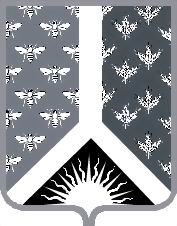 СОВЕТ НАРОДНЫХ ДЕПУТАТОВ НОВОКУЗНЕЦКОГО МУНИЦИПАЛЬНОГО РАЙОНАР Е Ш Е Н И Е от 24 июня 2014 года № 58-МНПАО внесении изменений в решение Новокузнецкого районного Совета народных депутатов от 15.05.2012 № 384-МНПА «Об установлении тарифов на платные услуги муниципального бюджетного учреждения «Центр по землеустройству и муниципальному имуществу в муниципальном образовании «Новокузнецкий муниципальный район»Принято Советом народных депутатовНовокузнецкого муниципального района 24 июня 2014 года1. Внести в решение Новокузнецкого районного Совета народных депутатов от 15.05.2012 № 384-МНПА «Об установлении тарифов на платные услуги муниципального бюджетного учреждения «Центр по землеустройству и муниципальному имуществу в муниципальном образовании «Новокузнецкий муниципальный район» изменения, изложив приложение № 1 к нему в редакции согласно приложению к настоящему Решению. 2. Настоящее Решение вступает в силу со дня, следующего за днем его официального опубликования.Председатель Совета народных депутатов Новокузнецкого муниципального района                                                                      О. Г. Шестопалова                                                                   Глава Новокузнецкого муниципального района                                                                       Е. А. МанузинТарифы на платные услуги муниципального бюджетного учреждения «Центр по землеустройству и муниципальному имуществу в муниципальном образовании «Новокузнецкий муниципальный район»»Приложение к решению Совета народных депутатов Новокузнецкого муниципального района от 24 июня 2014 года № 58-МНПА«О внесении изменений в решение Новокузнецкого районного Совета народных депутатов от 25.06.2012 № 395-МНПА «Об установлении размера платы граждан за коммунальные услуги в Новокузнецком муниципальном районе»«Приложение № 1 к решению Новокузнецкого районного Совета народных депутатов района от 15 мая 2012 года № 384-МНПА «Об установлении тарифов на платные услуги муниципального бюджетного учреждения «Центр по землеустройству и муниципальному имуществу в муниципальном образовании «Новокузнецкий муниципальный район»Наименование услугиСрок предоставления услугиСрок предоставления услугиСрок предоставления услугиСрок предоставления услугиСрок предоставления услугиСрок предоставления услугиНаименование услуги60 дней45 дней30 дней14 дней7 дней3 дняСоставление договора передачи жилого помещения в собственность граждан (руб.)40065010001300Выдача справки об участии/неучастии гражданина в приватизации (руб.)         200260Обследование объектов землеустройства и составление отчета (руб.)20002600За предоставление сведений, содержащихся в одном разделе ИСОГД (текстовая часть) (руб.)170220За предоставление сведений содержащихся в одном разделе ИСОГД формата А4 (руб.) графическая часть500650Подготовка заявлений190За предоставление сведений, содержащихся в одном разделе ИСОГД формата А3 (руб.) графическая часть15001950Подготовка заключения о соответствии самовольно возведенных построек градостроительным нормам и правилам37404862Составление схемы планировочной организации земельного участка на проектирование объектов жилищно-гражданского назначения20002600Изготовление копий на       электрографических материалах, формат А4 (руб.)10Изготовление паспорта на    размещение объекта рекламы (руб.)                      20002600